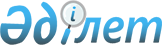 "2013-2015 жылдарға арналған аудандық бюджет туралы" Сарысу аудандық мәслихатының 2012 жылғы 19 желтоқсандағы № 12-4 шешіміне өзгерістер енгізу туралы
					
			Күшін жойған
			
			
		
					Жамбыл облысы Сарысу аудандық мәслихатының 2013 жылғы 12 қарашадағы № 22-2 шешімі. Жамбыл облысының Әділет департаментінде 2013 жылғы 18 қарашада №  2041 болып тіркелді. Күші жойылды - Жамбыл облысы Сарысу аудандық мәслихатының 2014 жылғы 10 маусымдағы № 30-5 шешімімен      Ескерту. Күші жойылды - Жамбыл облысы Сарысу аудандық мәслихатының 10.06.2014 № 30-5 шешімімен.

      РҚАО-ның ескертпесі.

      Құжаттың мәтінінде түпнұсқаның пунктуациясы мен орфографиясы сақталған.

      Қазақстан Республикасының 2008 жылғы 4 желтоқсандағы Бюджет кодексінің 109 бабына, «Қазақстан Республикасындағы жергілікті мемлекеттік басқару және өзін-өзі басқару туралы» Қазақстан Республикасының 2001 жылғы 23 қаңтардағы Заңының 6 бабына сәйкес және «2013-2015 жылдарға арналған облыстық бюджет туралы» Жамбыл облыстық мәслихатының 2012 жылғы 7 желтоқсандағы № 10-3 шешіміне өзгерістер енгізу туралы» Жамбыл облыстық мәслихатының 2013 жылғы 31 қазандағы № 18-3 шешімі (нормативтік құқықтық актілерді мемлекеттік тіркеу Тізілімінде № 2033 болып тіркелген) негізінде, аудандық мәслихат ШЕШІМ ҚАБЫЛДАДЫ:



      1. «2013 - 2015 жылдарға арналған аудандық бюджет туралы» Сарысу аудандық мәслихатының 2012 жылғы 19 желтоқсандағы № 12-4 шешіміне (нормативтік құқықтық кесімдерді мемлекеттік тіркеу Тізілімінде № 1872 болып тіркелген, 2013 жылғы 13 қаңтардағы № 2-3 аудандық «Сарысу» газетінде жарияланған) келесі өзгерістер енгізілсін:



      1 тармақта:



      1) тармақшадағы «5 590 836» деген сандар «5 565 940» деген сандармен ауыстырылсын;

      «385 500» деген сандар «385 520» деген сандармен ауыстырылсын;

      «10 511» деген сандар «10 491» деген сандармен ауыстырылсын;

      «5 174 151» деген сандар «5 149 255» деген сандармен ауыстырылсын;



      2) тармақшадағы «5 607 806» деген сандар «5 582 910» деген сандармен ауыстырылсын.



      Аталған шешімнің 1 және 5 - қосымшалары осы шешімнің 1 және 2 - қосымшаларына сәйкес жаңа редакцияда мазмұндалсын.



      2. Осы шешім әділет органдарында мемлекеттік тіркелген күннен бастап күшіне енеді және 2013 жылдың 1 қаңтарынан қолданысқа енгізіледі.

      

      Аудандық мәслихат                          Аудандық мәслихат

      сессиясының төрайымы                       хатшысының міндетін

      Л. Асанова                                 уақытша атқарушы

                                                 Р. Мұханов

Сарысу аудандық мәслихатының

      2013 жылғы 12 қарашадағы

      № 22-2 шешіміне 1 – қосымша       Сарысу аудандық мәслихатының

      2012 жылғы 19 желтоқсандағы

      № 12-4 шешіміне 1 – қосымша 2013 жылға арналған аудандық бюджет

Сарысу аудандық мәслихатының 2013 жылғы

12 қарашадағы № 22-2 шешіміне 2 – қосымша Сарысу аудандық мәслихатының 2012 жылғы

19 желтоқсандағы № 12-4 шешіміне 5 – қосымша  2013 -2015 жылдарға арналған аудандық бюджеттен ауылдық округтерге бағдарламалар бойынша бөлінген қаражат көлемдерінің тізбесі      мың теңгекестенің жалғасы:                                         мың теңге
					© 2012. Қазақстан Республикасы Әділет министрлігінің «Қазақстан Республикасының Заңнама және құқықтық ақпарат институты» ШЖҚ РМК
				Санаты              АтауыСанаты              АтауыСанаты              АтауыСанаты              Атауы2013 жыл, сомасы мың теңгеСыныбыСыныбыСыныбы2013 жыл, сомасы мың теңгеІшкі сыныбыІшкі сыныбы2013 жыл, сомасы мың теңге12345I. КІРІСТЕР5 565 9401Салықтық түсімдер385 52001Табыс салығы155 2852Жеке табыс салығы155 28503Әлеуметтiк салық129 3841Әлеуметтік салық129 38404Меншiкке салынатын салықтар75 1281Мүлiкке салынатын салықтар33 8003Жер салығы10 5324Көлiк құралдарына салынатын салық30 0005Бірыңғай жер салығы79605Тауарларға, жұмыстарға және қызметтерге салынатын iшкi салықтар21 2102Акциздер11 7283Табиғи және басқа да ресурстарды пайдаланғаны үшiн түсетiн түсiмдер5 7504Кәсiпкерлiк және кәсiби қызметтi жүргiзгенi үшiн алынатын алымдар3 3775Ойын бизнесіне салық35507Басқа да салықтар1501Басқа да салықтар15008Заңдық мәнді іс-әрекеттерді жасағаны және (немесе) оған уәкілеттігі бар мемлекеттік органдар немесе лауазымды адамдар құжаттар бергені үшін алынатын міндетті төлемдер4 3631Мемлекеттік баж4 3632Салықтық емес түсiмдер10 49101Мемлекеттік меншіктен түсетін кірістер2 8031Мемлекеттік кәсіпорындардың таза кірісі бөлігінің түсімдері7904Мемлекеттік меншіктегі заңды тұлғаларға қатысу үлесіне кірістер1 0005Мемлекет меншігіндегі мүлікті жалға беруден түсетін кірістер1 01306Басқа да салықтық емес түсiмдер7 6881Басқа да салықтық емес түсiмдер7 6883Негізгі капиталды сатудан түсетін түсімдер20 67401Мемлекеттік мекемелерге бекітілген мемлекеттік мүлікті сату1501Мемлекеттік мекемелерге бекітілген мемлекеттік мүлікті сату15003Жердi және материалдық емес активтердi сату20 5241Жерді сату19 4902Материалдық емес активтерді сату1 0344Трансферттердің түсімдері5 149 25502Мемлекеттiк басқарудың жоғары тұрған органдарынан түсетiн трансферттер5 149 2552Облыстық бюджеттен түсетiн трансферттер5 149 255Функционалдық топФункционалдық топФункционалдық топФункционалдық топ2013 жыл, сомасы мың теңгеБюджеттік бағдарламалардың әкімшісіБюджеттік бағдарламалардың әкімшісіБюджеттік бағдарламалардың әкімшісі2013 жыл, сомасы мың теңгеБағдарламаБағдарлама2013 жыл, сомасы мың теңге12345ІІ. ШЫҒЫНДАР5 582 91001Жалпы сипаттағы мемлекеттiк қызметтер337 316112Аудан (облыстық маңызы бар қала) мәслихатының аппараты20 637001Аудан (облыстық маңызы бар қала) мәслихатының қызметін қамтамасыз ету жөніндегі қызметтер14 832003Мемлекеттік органның күрделі шығыстары5 805122Аудан (облыстық маңызы бар қала) әкімінің аппараты130 233001Аудан (облыстық маңызы бар қала) әкімінің қызметін қамтамасыз ету жөніндегі қызметтер69 686002Ақпараттық жүйелер құру7 500003Мемлекеттік органның күрделі шығыстары53 047123Қаладағы аудан, аудандық маңызы бар қала, кент, ауыл (село), ауылдық (селолық) округ әкімінің аппараты155 758001Қаладағы аудан, аудандық маңызы бар қаланың, кент, ауыл (село), ауылдық (селолық) округ әкімінің қызметін қамтамасыз ету жөніндегі қызметтер136 288022Мемлекеттік органның күрделі шығыстары19 470452Ауданның (облыстық маңызы бар қаланың) қаржы бөлімі15 388001Ауданның (облыстық маңызы бар қаланың) бюджетін орындау және ауданның (облыстық манызы бар қаланың) коммуналдық меншігін басқару саласындағы мемлекеттік саясатты іске асыру жөніндегі қызметтер13 674003Салық салу мақсатында мүлікті бағалауды жүргізу1 364010Жекешелендіру, коммуналдық меншікті басқару, жекешелендіруден кейінгі қызмет және осыған байланысты дауларды реттеу85018Мемлекеттік органның күрделі шығыстары265453Ауданның (облыстық маңызы бар қаланың) экономика және бюджеттік жоспарлау бөлімі15 300001Экономикалық саясатты, мемлекеттік жоспарлау жүйесін қалыптастыру және дамыту және ауданды (облыстық маңызы бар қаланы) баcқару саласындағы мемлекеттік саясатты іске асыру жөніндегі қызметтер14 563004Мемлекеттік органның күрделі шығыстары73702Қорғаныс7 321122Аудан (облыстық маңызы бар қала) әкімінің аппараты3 533005Жалпыға бірдей әскери міндетті атқару шеңберіндегі іс-шаралар3 533122Аудан (облыстық маңызы бар қала) әкімінің аппараты3 788006Аудан (облыстық маңызы бар қала) ауқымындағы төтенше жағдайлардың алдын алу және оларды жою3 500007Аудандық (қалалық) ауқымдағы дала өрттерінің, сондай-ақ мемлекеттік өртке қарсы қызмет органдары құрылмаған елді мекендерде өрттердің алдын алу және оларды сөндіру жөніндегі іс-шаралар28803Құқық қорғау қызметі1 500458Ауданның (облыстық маңызы бар қаланың) тұрғын үй-коммуналдық шаруашылығы, жолаушылар көлігі және автомобиль жолдары бөлімі1 500021Елдi мекендерде жол жүрісі қауiпсiздiгін қамтамасыз ету1 50004Бiлiм беру2 852 974464Ауданның (облыстық маңызы бар қаланың) білім бөлімі309 823009Мектепке дейінгі тәрбие ұйымдарының қызметін қамтамасыз ету171 643040Мектепке дейінгі білім беру ұйымдарында мемлекеттік білім беру тапсырысын іске асыру138 180123Қаладағы аудан, аудандық маңызы бар қала, кент, ауыл (село), ауылдық (селолық) округ әкімінің аппараты1 573005Ауылдық (селолық) жерлерде балаларды мектепке дейін тегін алып баруды және кері алып келуді ұйымдастыру1 573464Ауданның (облыстық маңызы бар қаланың) білім бөлімі2 226 264003Жалпы білім беру1 959 046006Балаларға қосымша білім беру267 218464Ауданның (облыстық маңызы бар қаланың) білім бөлімі309 314001Жергілікті деңгейде білім беру саласындағы мемлекеттік саясатты іске асыру жөніндегі қызметтер11 191005Ауданның (облыстық маңызы бар қаланың) мемлекеттік білім беру мекемелері үшін оқулықтар мен оқу-әдiстемелiк кешендерді сатып алу және жеткізу30 883007Аудандық (қалалық) ауқымдағы мектеп олимпиадаларын және мектептен тыс іс-шараларды өткiзу600015Жетім баланы (жетім балаларды) және ата-аналарының қамқорынсыз қалған баланы (балаларды) күтіп-ұстауға асыраушыларына ай сайынғы ақшалай қаражат төлемдері11 544020Үйде оқытылатын мүгедек балаларды жабдықпен, бағдарламалық қамтыммен қамтамасыз ету800067Ведомстволық бағыныстағы мемлекеттік мекемелерінің және ұйымдарының күрделі шығыстары254 296466Ауданның (облыстық маңызы бар қаланың) сәулет, қала құрылысы және құрылыс бөлімі6 000037Білім беру объектілерін салу және реконструкциялау6 00006Әлеуметтік көмек және әлеуметтік қамсыздандыру256 059451Ауданның (облыстық маңызы бар қаланың) жұмыспен қамту және әлеуметтік бағдарламалар бөлімі231 431002Еңбекпен қамту бағдарламасы49 289004Ауылдық жерлерде тұратын денсаулық сақтау, білім беру, әлеуметтік қамтамасыз ету, мәдениет, спорт және ветеринар мамандарына отын сатып алуға Қазақстан Республикасының заңнамасына сәйкес әлеуметтік көмек көрсету4 775005Мемлекеттік атаулы әлеуметтік көмек5 668006Тұрғын үй көмегі33 600007Жергілікті өкілетті органдардың шешімі бойынша мұқтаж азаматтардың жекелеген топтарына әлеуметтік көмек15 177010Үйден тәрбиеленіп оқытылатын мүгедек балаларды материалдық қамтамасыз ету3 778014Мұқтаж азаматтарға үйде әлеуметтік көмек көрсету13 65001618 жасқа дейінгі балаларға мемлекеттік жәрдемақылар92 092017Мүгедектерді оңалту жеке бағдарламасына сәйкес, мұқтаж мүгедектерді міндетті гигиеналық құралдармен және ымдау тілі мамандарының қызмет көрсетуін, жеке көмекшілермен қамтамасыз ету12 690023Жұмыспен қамту орталықтарының қызметін қамтамасыз ету712464Ауданның (облыстық маңызы бар қаланың) білім бөлімі2 014008Жергілікті өкілді органдардың шешімі бойынша білім беру ұйымдарының күндізгі оқу нысанында оқитындар мен тәрбиеленушілерді қоғамдық көлікте (таксиден басқа) жеңілдікпен жол жүру түрінде әлеуметтік қолдау2 014451Ауданның (облыстық маңызы бар қаланың) жұмыспен қамту және әлеуметтік бағдарламалар бөлімі22 614001Жергілікті деңгейде халық үшін әлеуметтік бағдарламаларды жұмыспен қамтуды қамтамасыз етуді іске асыру саласындағы мемлекеттік саясатты іске асыру жөніндегі қызметтер21 393011Жәрдемақыларды және басқа да әлеуметтік төлемдерді есептеу, төлеу мен жеткізу бойынша қызметтерге ақы төлеу1 000021Мемлекеттік органның күрделі шығыстары22107Тұрғын үй-коммуналдық шаруашылық1 148 259458Ауданның (облыстық маңызы бар қаланың) тұрғын үй-коммуналдық шаруашылығы, жолаушылар көлігі және автомобиль жолдары бөлімі575 964003Мемлекеттік тұрғын үй қорының сақталуын ұйымдастыру564 855004Азаматтардың жекелеген санаттарын тұрғын үймен қамтамасыз ету300005Авариялық және ескi тұрғын үйлердi бұзу10 809463Ауданның (облыстық маңызы бар қаланың) жер қатынастары бөлімі490016Мемлекет мұқтажы үшін жер учаскелерін алу490464Ауданның (облыстық маңызы бар қаланың) білім бөлімі19 870026Жұмыспен қамту-2020 бағдарламасы бойынша ауылдық елді мекендерді дамыту шеңберінде объектілерді жөндеу19 870466Ауданның (облыстық маңызы бар қаланың) сәулет, қала құрылысы және құрылыс бөлімі2 745074Жұмыспен қамту-2020 бағдарламасының екінші бағыты шеңберінде жетіспейтін инженерлік-коммуникациялық инфрақұрылымды дамыту мен жайластыру2 745479Тұрғын үй инспекциясы бөлімі5 624001Жергілікті деңгейде тұрғын үй қоры саласындағы мемлекеттік саясатты іске асыру жөніндегі қызметтер5 342005Мемлекеттік органның күрделі шығыстары282123Қаладағы аудан, аудандық маңызы бар қала, кент, ауыл (село), ауылдық (селолық) округ әкімінің аппараты2 437014Елді мекендерді сумен жабдықтауды ұйымдастыру2 437458Ауданның (облыстық маңызы бар қаланың) тұрғын үй-коммуналдық шаруашылығы, жолаушылар көлігі және автомобиль жолдары бөлімі9 656011Шағын қалаларды жылумен жабдықтауды үздіксіз қамтамасыз ету1 056012Сумен жабдықтау және су бөлу жүйесiнiң қызмет етуі8 600466Ауданның (облыстық маңызы бар қаланың) сәулет, қала құрылысы және құрылыс бөлімі469 339006Сумен жабдықтау және су бұру жүйесін дамыту445 104058Елді мекендердегі сумен жабдықтау және су бұру жүйелерін дамыту24 235123Қаладағы аудан, аудандық маңызы бар қала, кент, ауыл (село), ауылдық (селолық) округ әкімінің аппараты22 205008Елдi мекендерде көшелерді жарықтандыру15 494010Жерлеу орындарын күтіп-ұстау және туысы жоқ адамдарды жерлеу304011Елді мекендерді абаттандыру мен көгалдандыру6 407458Ауданның (облыстық маңызы бар қаланың) тұрғын үй-коммуналдық шаруашылығы, жолаушылар көлігі және автомобиль жолдары бөлімі39 929016Елдi мекендердiң санитариясын қамтамасыз ету14 687018Елдi мекендердi абаттандыру және көгалдандыру25 24208Мәдениет, спорт, туризм және ақпараттық кеңістiк314 450455Ауданның (облыстық маңызы бар қаланың) мәдениет және тілдерді дамыту бөлімі106 868003Мәдени-демалыс жұмысын қолдау106 868465Ауданның (облыстық маңызы бар қаланың) дене шынықтыру және спорт бөлімі4 708006Аудандық (облыстық маңызы бар қалалық) деңгейде спорттық жарыстар өткiзу1 500007Әртүрлi спорт түрлерi бойынша аудан (облыстық маңызы бар қала) құрама командаларының мүшелерiн дайындау және олардың облыстық спорт жарыстарына қатысуы3 208455Ауданның (облыстық маңызы бар қаланың) мәдениет және тілдерді дамыту бөлімі51 957006Аудандық (қалалық) кiтапханалардың жұмыс iстеуi51 857007Мемлекеттік тілді және Қазақстан халықтарының басқа да тілдерін дамыту100456Ауданның (облыстық маңызы бар қаланың) ішкі саясат бөлімі15 737002Газеттер мен журналдар арқылы мемлекеттік ақпараттық саясат жүргізу жөніндегі қызметтер15 237005Телерадио хабарларын тарату арқылы мемлекеттік ақпараттық саясатты жүргізу жөніндегі қызметтер500455Ауданның (облыстық маңызы бар қаланың) мәдениет және тілдерді дамыту бөлімі108 104001Жергілікті деңгейде тілдерді және мәдениетті дамыту саласындағы мемлекеттік саясатты іске асыру жөніндегі қызметтер6 204032Ведомстволық бағыныстағы мемлекеттiк мекемелерiнiң және ұйымдарының күрделi шығыстары101 900456Ауданның (облыстық маңызы бар қаланың) ішкі саясат бөлімі20 590001Жергілікті деңгейде ақпарат, мемлекеттілікті нығайту және азаматтардың әлеуметтік сенімділігін қалыптастыру саласында мемлекеттік саясатты іске асыру жөніндегі қызметтер10 558003Жастар саясаты саласында іс-шараларды iске асыру10 032465Ауданның (облыстық маңызы бар қаланың) дене шынықтыру және спорт бөлімі6 486001Жергілікті деңгейде дене шынықтыру және спорт саласындағы мемлекеттік саясатты іске асыру жөніндегі қызметтер5 986004Мемлекеттiк органның күрделi шығыстары50010Ауыл, су, орман, балық шаруашылығы, ерекше қорғалатын табиғи аумақтар, қоршаған ортаны және жануарлар дүниесін қорғау, жер қатынастары111 327462Ауданның (облыстық маңызы бар қаланың) ауыл шаруашылығы бөлімі20 509001Жергілікті деңгейде ауыл шаруашылығы саласындағы мемлекеттік саясатты іске асыру жөніндегі қызметтер13 423099Мамандарға әлеуметтік көмек көрсету жөніндегі шараларды іске асыру7 086466Ауданның (облыстық маңызы бар қаланың) сәулет, қала құрылысы және құрылыс бөлімі891010Ауыл шаруашылығы объектілерін дамыту891473Ауданның (облыстық маңызы бар қаланың) ветеринария бөлімі9 153001Жергілікті деңгейде ветеринария саласындағы мемлекеттік саясатты іске асыру жөніндегі қызметтер7 653007Қаңғыбас иттер мен мысықтарды аулауды және жоюды ұйымдастыру1 500463Ауданның (облыстық маңызы бар қаланың) жер қатынастары бөлімі8 935001Аудан (облыстық маңызы бар қала) аумағында жер қатынастарын реттеу саласындағы мемлекеттік саясатты іске асыру жөніндегі қызметтер8 388006Аудандық маңызы бар қалалардың, кенттердiң, ауылдардың (селолардың), ауылдық (селолық) округтердiң шекарасын белгiлеу кезiнде жүргiзiлетiн жерге орналастыру547473Ауданның (облыстық маңызы бар қаланың) ветеринария бөлімі71 839011Эпизоотияға қарсы іс-шаралар жүргізу71 83911Өнеркәсіп, сәулет, қала құрылысы және құрылыс қызметі40 771466Ауданның (облыстық маңызы бар қаланың) сәулет, қала құрылысы және құрылыс бөлімі40 771001Құрылыс, облыс қалаларының, аудандарының және елдi мекендерiнiң сәулеттiк бейнесiн жақсарту саласындағы мемлекеттiк саясатты iске асыру және ауданның (облыстық маңызы бар қаланың) аумағын оңтайлы және тиiмдi қала құрылыстық игерудi қамтамасыз ету жөнiндегi қызметтер11 658013Аудан аумағында қала құрылысын дамытудың кешенді схемаларын, аудандық (облыстық) маңызы бар қалалардың, кенттердің және өзгеде ауылдық елді мекендердің бас жоспарларын әзірлеу28 867015Мемлекеттік органның күрделі шығыстары24612Көлік және коммуникация191 285123Қаладағы аудан, аудандық маңызы бар қала, кент, ауыл (село), ауылдық (селолық) округ әкімінің аппараты181 511013Аудандық маңызы бар қалаларда, кенттерде, ауылдарда (селоларда), ауылдық (селолық) округтерде автомобиль жолдарының жұмыс істеуін қамтамасыз ету181 511458Ауданның (облыстық маңызы бар қаланың) тұрғын үй-коммуналдық шаруашылығы, жолаушылар көлігі және автомобиль жолдары бөлімі9 774023Автомобиль жолдарының жұмыс істеуін қамтамасыз ету9 77413Басқалар315 968494Ауданның (облыстық маңызы бар қаланың) кәсіпкерлік және өнеркәсіп бөлімі2 000006Кәсіпкерлік қызметті қолдау2 000123Қаладағы аудан, аудандық маңызы бар қала, кент, ауыл (село), ауылдық (селолық) округ әкімінің аппараты15 478040«Өңiрлердi дамыту» бағдарламасы шеңберiнде өңiрлердi экономикалық дамытуға жәрдемдесу бойынша шараларды iске асыру15 478452Ауданның (облыстық маңызы бар қаланың) қаржы бөлімі7 650012Ауданның (облыстық маңызы бар қаланың) жергілікті атқарушы органының резерві7 650458Ауданның (облыстық маңызы бар қаланың) тұрғын үй-коммуналдық шаруашылығы, жолаушылар көлігі және автомобиль жолдары бөлімі108 433001Жергілікті деңгейде тұрғын үй-коммуналдық шаруашылығы, жолаушылар көлігі және автомобиль жолдары саласындағы мемлекеттік саясатты іске асыру жөніндегі қызметтер9 071013Мемлекеттік органдардың күрделі шығыстары12 148067Ведомстволық бағыныстағы мемлекеттік мекемелерінің және ұйымдарының күрделі шығыстары87 214466Ауданның (облыстық маңызы бар қаланың) сәулет, қала құрылысы және құрылыс бөлімі180 591085Моноқалаларды дамытудың 2012-2020 жылдарға арналған бағдарламасы шеңберінде бюджеттік инвестициялық жобаларды іске асыру180 591494Ауданның (облыстық маңызы бар қаланың) кәсіпкерлік және өнеркәсіп бөлімі1 816001Жергілікті деңгейде кәсіпкерлікті, өнеркәсіп пен туризмді дамыту саласындағы мемлекеттік саясатты іске асыру жөніндегі қызметтер1 416003Мемлекеттік органдардың күрделі шығыстары40014Борышқа қызмет көрсету57452Ауданның (облыстық маңызы бар қаланың) қаржы бөлімі57013Жергілікті атқарушы органдардың облыстық бюджеттен қарыздар бойынша сыйақылар мен өзгеде төлемдерді төлеу бойынша борышына қызмет көрсету5715Трансферттер5 623452Ауданның (облыстық маңызы бар қаланың) қаржы бөлімі5 623006Пайдаланылмаған (толық пайдаланылмаған) нысаналы трансферттерді қайтару5 6233. ТАЗА БЮДЖЕТТІК КРЕДИТ БЕРУ97 189Бюджеттік кредиттер101 93010Ауыл, су, орман, балық шаруашылығы, ерекше қорғалатын табиғи аумақтар, қоршаған ортаны және жануарлар дүниесін қорғау, жер қатынастары51 930462Ауданның (облыстық маңызы бар қаланың) ауыл шаруашылығы бөлімі51 930008Мамандарды әлеуметтік қолдау шараларын іске асыруға берілетін бюджеттік кредиттер51 93013Басқалар50 000494Ауданның (облыстық маңызы бар қаланың) кәсіпкерлік және өнеркәсіп бөлімі50 000008Моноқалаларда кәсіпкерлікті дамытуға жәрдемдесуге кредиттер беру50 0005Бюджеттік кредиттерді өтеу4 7411Мемлекеттік бюджеттен берілген бюджеттік кредиттерді өтеу4 74113Жеке тұлғаларға жергілікті бюджеттен берілген бюджеттік кредиттерді өтеу4 7414. ҚАРЖЫ АКТИВТЕРІМЕН ЖАСАЛАТЫН ОПЕРАЦИЯЛАР БОЙЫНША САЛЬДО0Қаржы активтерін сатып алу0Мемлекеттің қаржы активтерін сатудан түсетін түсімдер05. БЮДЖЕТ ТАПШЫЛЫҒЫ (профициті)-114 1596. БЮДЖЕТ ТАПШЫЛЫҒЫН ҚАРЖЫЛАНДЫРУ (профицитін пайдалану)114 1597Қарыздар түсімі101 9302Қарыз алу келісім-шарттары101 93003Ауданның (облыстық маңызы бар қаланың) жергілікті атқарушы органы алатын қарыздар101 93016Қарыздарды өтеу4 741452Ауданның (облыстық маңызы бар қаланың) қаржы бөлімі4 741008Жергiлiктi атқарушы органның жоғары тұрған бюджет алдындағы борышын өтеу4 7418Бюджет қаражаттарының пайдаланылатын қалдықтары16 9702Есепті кезең соңындағы бюджет қаражатының қалдықтары16 97001Есепті кезең соңындағы бюджет қаражатының қалдықтары16 970Қаладағы аудан, аудандық маңызы бар қала, кент, ауыл (село), ауылдық (селолық) округ әкімінің аппараттарының атауыБағдарламалар атауыБағдарламалар атауыБағдарламалар атауыБағдарламалар атауыБағдарламалар атауыБағдарламалар атауыБағдарламалар атауыБағдарламалар атауыБағдарламалар атауыБағдарламалар атауыБағдарламалар атауыБағдарламалар атауыҚаладағы аудан, аудандық маңызы бар қала, кент, ауыл (село), ауылдық (селолық) округ әкімінің аппараттарының атауы001

"Қаладағы ауданның, аудандық маңызы бар қаланың, кенттің, ауылдың (селоның), ауылдық (селолық) округтің әкімі аппаратының қызметін қамтамасыз ету"001

"Қаладағы ауданның, аудандық маңызы бар қаланың, кенттің, ауылдың (селоның), ауылдық (селолық) округтің әкімі аппаратының қызметін қамтамасыз ету"001

"Қаладағы ауданның, аудандық маңызы бар қаланың, кенттің, ауылдың (селоның), ауылдық (селолық) округтің әкімі аппаратының қызметін қамтамасыз ету"022

"Мемлекеттік органдардың күрделі шығыстары"022

"Мемлекеттік органдардың күрделі шығыстары"022

"Мемлекеттік органдардың күрделі шығыстары"008

"Елді мекендерде көшелерді жарықтандыру"008

"Елді мекендерде көшелерді жарықтандыру"008

"Елді мекендерде көшелерді жарықтандыру"010

"Жерлеу орындарын күтіп-ұстау және туысы жоқ адамдарды жерлеу"010

"Жерлеу орындарын күтіп-ұстау және туысы жоқ адамдарды жерлеу"010

"Жерлеу орындарын күтіп-ұстау және туысы жоқ адамдарды жерлеу"Қаладағы аудан, аудандық маңызы бар қала, кент, ауыл (село), ауылдық (селолық) округ әкімінің аппараттарының атауы2013

жыл2014

жыл2015

жыл2013

жыл2014

жыл2015

жыл2013

жыл2014

жыл2015

жыл2013

жыл2014

жыл2015

жылЖаңатас қаласы әкімінің аппараты378843171433067275610000131001400030412001200Байқадам ауылдық округі әкімінің аппараты250121402515126180012533500360084174Жайылма ауылдық округі әкімінің аппараты105441268613577199750012001200Жаңарық ауылдық округі әкімінің аппараты869884568698180089526002700Жанаталап ауылдық округі әкімінің аппараты85068456806118004509501100Игілік ауылдық округі әкімінің аппараты1054111245110461900120522002390Тоғызкент ауылдық округі әкімінің аппараты92259012915718004009001000Қамқалы ауылдық округі әкімінің аппараты9944908991872017200700800Түркістан ауылдық округі әкімінің аппараты74208163829918003009001000Досбол ауылдық округі әкімінің аппараты85638859964718002919501100Барлығы:1363371217051258651947015494270002889030412841374005

"Ауылдық (селолық) жерлерде балаларды мектепке дейін тегін алып баруды және кері алып келуді ұйымдастыру"005

"Ауылдық (селолық) жерлерде балаларды мектепке дейін тегін алып баруды және кері алып келуді ұйымдастыру"005

"Ауылдық (селолық) жерлерде балаларды мектепке дейін тегін алып баруды және кері алып келуді ұйымдастыру"013

"Аудандық маңызы бар қалаларда, кенттерде, ауылдарда (селоларда), ауылдық (селолық) округтерде автомобиль жолдарының жұмыс істеуін қамтамасыз ету"013

"Аудандық маңызы бар қалаларда, кенттерде, ауылдарда (селоларда), ауылдық (селолық) округтерде автомобиль жолдарының жұмыс істеуін қамтамасыз ету"013

"Аудандық маңызы бар қалаларда, кенттерде, ауылдарда (селоларда), ауылдық (селолық) округтерде автомобиль жолдарының жұмыс істеуін қамтамасыз ету"014

"Елді мекендерді сумен жабдықтауды ұйымдастыру"014

"Елді мекендерді сумен жабдықтауды ұйымдастыру"014

"Елді мекендерді сумен жабдықтауды ұйымдастыру"011

"Елді мекендерді абаттандыру мен көгалдандыру"011

"Елді мекендерді абаттандыру мен көгалдандыру"011

"Елді мекендерді абаттандыру мен көгалдандыру"040

"Республикалық бюджеттен нысаналы трансферттер ретінде «Өңірлерді дамыту» бағдарламасы шеңберінде өңірлердің экономикалық дамуына жәрдемдесу жөніндегі шараларды іске асыруда ауылдық (селолық) округтарды жайластыру мәселелерін шешу үшін іс-шараларды іске асыру"040

"Республикалық бюджеттен нысаналы трансферттер ретінде «Өңірлерді дамыту» бағдарламасы шеңберінде өңірлердің экономикалық дамуына жәрдемдесу жөніндегі шараларды іске асыруда ауылдық (селолық) округтарды жайластыру мәселелерін шешу үшін іс-шараларды іске асыру"040

"Республикалық бюджеттен нысаналы трансферттер ретінде «Өңірлерді дамыту» бағдарламасы шеңберінде өңірлердің экономикалық дамуына жәрдемдесу жөніндегі шараларды іске асыруда ауылдық (селолық) округтарды жайластыру мәселелерін шешу үшін іс-шараларды іске асыру"201

жыл2014

жыл2015

жыл2013 жыл2014

жыл2015

жыл2013 жыл2014 жыл2015 жыл2013

жыл2014

жыл2015 жыл2013

жыл2014

жыл2015

жыл26881190174555500700700517757503130003005005002232549797795917181928197750060070014611182586225497557615005005001446549792588222535045022395806056091200050050050013553126639452361522153857869131266235007198541000500500500134733758058730015731763188718151119053120386824372782297764074173446515478